
Gheibh sibh stiùireadh air an sgeama mhaoineachaidh seo air an làrach-lìn againn an seo, agus tha sinn a moladh gu mòr gun leugh sibh sin mus tòisich sibh air an iarrtas seo. Ma tha ceistean sam bith agaibh mun iarrtas seo, cuiribh fios gu tabhartas@gaidhlig.scot.Cuiribh am foirm-iarrtas seo air ais do Bhòrd na Gàidhlig le post-d gu tabhartas@gaidhlig.scot no sa phost gu Bòrd na Gàidhlig, Taigh a’ Ghlinne Mhòir, Rathad na Leacainn, Inbhir Nis, IV3 8NW.  Feumaidh iarrtasan a bhith aig Bòrd na Gàidhlig ro 3f air Diardaoin 10 Gearran 2022.You can find guidance for this funding programme on our website here and we strongly recommend reading this before starting your application. If you have any questions about this application, please contact tabhartas@gaidhlig.scot.Please return this completed form to Bòrd na Gàidhlig via email to tabhartas@gaidhlig.scot or by post to Bòrd na Gàidhlig, Great Glen House, Leachkin Road, Inverness, IV3 8NW. Applications must be submitted to Bòrd na Gàidhlig no later than 3pm on Thursday 10 February 2022.
Thoiribh seachad fiosrachadh air na cosgaisean agus teachd-a-steach a tha sibh an dùil a bhios ann airson an cùrsa agaibh a ghabhail agus a fhrithealadh.  Cuimhnichibh gum faod sibh £500 fhaighinn a dh’ionnsaigh a’ chùrsa agaibh no suas ri £750 ma tha sibh nur n-oileanach làn-ùine no ma tha sibh, gun obair no gun tuarastal.Please give a breakdown of the total costs and income you expect in taking and attending the course. Please remember that you can apply for up to £500 towards your course, or up to £750 if you are a full-time student, unemployed or unwaged.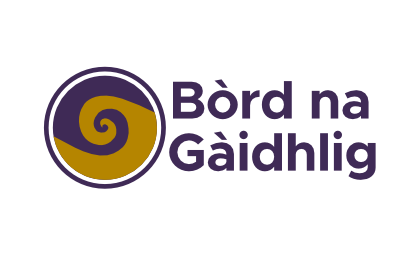 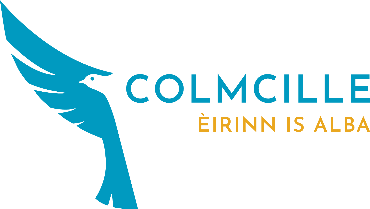 Colmcille 2022/23Foirm-iarrtais Cùrsa GaeilgeIrish Course Application FormFiosrachadh mun Tagraiche / Applicant InformationA1Ainm / NameA2Seòladh is còd-puist airson an iarrtais
Contact address & postcodeA3Àireamh fòn / Telephone numberA4Seòladh post-dealain / E-mail addressA5An d’ fhuair sibh fhèin taic-airgid bhon sgeama seo a-cheana?Have you received support from this fund previously?Tha / YesChan eil / NoA5An d’ fhuair sibh fhèin taic-airgid bhon sgeama seo a-cheana?Have you received support from this fund previously?Còd taic-airgid / Grant Reference No:Còd taic-airgid / Grant Reference No:A6A bheil sibh fileanta sa Ghàidhlig?
Are you a fluent Gaelic speaker?Tha / YesChan eil / NoA7A bheil sibh nur n-oileanach làn-thìde (colaiste/oilthigh) an-dràsta?
Are you currently a full-time student (college/university)?Tha / YesChan eil / NoA8A bheil sibh ann an obair is a’ faighinn tuarastal air a son?
Are you currently in paid employment?Tha / YesChan eil / NoFiosrachadh mun chùrsa / Course InformationB1Ainm a’ chùrsa Gaeilge air am bi sibh a’ clàradh
Name of the Irish course in which you will enrolB2Ainm na buidhne a bhios a’ lìbhrigeadh a’ chùrsa
Name of organisation delivering the courseB3Thoiribh seachad ceangal eadar-lìn ri fiosrachadh mun chùrsaPlease provide a web link to information about the courseCLÀR-AMA IS LÌBHRIGEADH A’ CHÙRSA / COURSE TIMEFRAME AND DELIVERYCLÀR-AMA IS LÌBHRIGEADH A’ CHÙRSA / COURSE TIMEFRAME AND DELIVERYCLÀR-AMA IS LÌBHRIGEADH A’ CHÙRSA / COURSE TIMEFRAME AND DELIVERYCLÀR-AMA IS LÌBHRIGEADH A’ CHÙRSA / COURSE TIMEFRAME AND DELIVERYB4An tèid an cùrsa a lìbhrigeadh air-loidhne no aghaidh-ri-aghaidh?Will the course be delivered online or in person?Air-loidhne / OnlineAghaidh-ri-aghaidh / In personB5Cuin a tha sibh an dùil an cùrsa a thòiseachadh?
When do you expect the course to start?B6Cuin a tha sibh an dùil an cùrsa a chrìochnachadh?
When do you expect the course to end?B7Innsibh dhuinn (suas ri 300 facal) carson a tha sibh airson a dhol air a’ chùrsa seo.Please let us know (up to 300 words) why you would like to undertake this course.Ionmhas agus Luach an Airgid / Finance and Value for MoneyC1COSGAISEAN / COSTSCOSGAISEAN / COSTSC2TEACHD-A-STEACH / INCOMETEACHD-A-STEACH / INCOMECìsean a’ chùrsa / Course feesCìsean a’ chùrsa / Course fees£Bòrd na GàidhligBòrd na Gàidhlig£Siubhal / TravelSiubhal / Travel£Àite-fuirich / AccommodationÀite-fuirich / Accommodation£Gu h-iomlan / TotalGu h-iomlan / Total£Gu h-iomlan / TotalGu h-iomlan / Total£Fiosrachadh sam bith eile / Any further informationInnsibh dhuinn ma tha rud sam bith eile a tha sibh airson a ràdh airson taic a chur ris an iarrtas agaibh.Let us know if there is anything else you would like to tell us in support of your application.Dearbhadh / ConfirmationDearbhadh / ConfirmationTha mi a’ dearbhadh gu bheil mi air stiùireadh na maoine a’ leughadh agus gu bheil am fiosrachadh a thug mi seachad san fhoirm seo ceart cho fhad ’s as aithne dhomh. Tha mi a’ tuigsinn gun cleachd Bòrd na Gàidhlig am fiosrachadh san fhoirm seo a rèir na h-Aithris Prìobhaideachd aige, agus gum faodadh seo a bhith a’ gabhail a-steach fiosrachadh pearsanta (mar a tha air a mhìneachadh fo Achd Dìon Dàta 2018 agus fon Riaghailt Choitcheann airson Dìon Dàta (RCDD)), gus dèiligeadh ris an iarrtas seo airson tabhartas. Ma shoirbhicheas leis an iarrtas agaibh, dh’fhaodte cuideachd gun tèid am fiosrachadh a chleachdadh ann a bhith a’ dèanamh cinnteach gun tèid teirmichean agus cumhachan a’ chùmhnaint maoineachaidh a choileanadh agus gun tèid cumail ri dleastanasan laghail.Tha mi a' tuigsinn gum feum Bòrd na Gàidhlig cumail ri Achd Saorsa an Fhiosrachaidh (Alba) 2002 agus ri Riaghailtean airson Fiosrachadh mun Àrainneachd (Alba) 2004, agus mar sin dh'fhaodadh gum feum sibh fiosrachadh a tha co-cheangailte ris an iarrtas seo fhoillseachadh gu poblach mura h-eil bacadh sònraichte air.  I confirm that I have read the fund guidelines and that the information provided on this form is correct to the best of my knowledge. I understand that Bòrd na Gàidhlig will use information provided on this form in line with its privacy notice, which may include personal data (as defined by the Data Protection Act 2018 and the General Data Protection Regulation (GDPR)), for the purposes of processing this application for assistance.  Where the application is successful, information may also be used to manage the funding contract terms and conditions as well as comply with legal obligations.I understand that Bòrd na Gàidhlig is subject to the Freedom of Information (Scotland) Act 2002 and Environmental Information (Scotland) Regulations 2004, and therefore may be required to make information relating to this application publicly available unless it is subject to an exemption.Dearbhadh / ConfirmationDearbhadh / ConfirmationAinm / NameAinm-sgrìobhte / SignatureCeann-latha / DateCead margaidheachd (neo-riatanach) / Marketing consent (optional)Cead margaidheachd (neo-riatanach) / Marketing consent (optional)Cead margaidheachd (neo-riatanach) / Marketing consent (optional)Cead margaidheachd (neo-riatanach) / Marketing consent (optional)Cead margaidheachd (neo-riatanach) / Marketing consent (optional)Cead margaidheachd (neo-riatanach) / Marketing consent (optional)Bu thoigh leam fiosrachadh iomchaidh fhaighinn tro phost-d a chuidicheas mi le bhith a’ ruith a’ phròiseict agam, fiosrachadh mu sgeamaichean coltach ris an fhear a chuir mi a-steach air a shon, no mu phròiseactan no iomairtean eile às am faodadh mi fhìn no a’ bhuidheann agam buannachdan fhaighinn.  Tha mi tuigsinn gun urrainn dhomh an cead seo a thoirt air falbh aig àm sam bith.I would like to receive information by email that is relevant to helping me manage my project, similar schemes, and other projects or initiatives that may be of benefit to me or my group.  I understand that I can withdraw this consent at any time.Bu thoigh leam fiosrachadh iomchaidh fhaighinn tro phost-d a chuidicheas mi le bhith a’ ruith a’ phròiseict agam, fiosrachadh mu sgeamaichean coltach ris an fhear a chuir mi a-steach air a shon, no mu phròiseactan no iomairtean eile às am faodadh mi fhìn no a’ bhuidheann agam buannachdan fhaighinn.  Tha mi tuigsinn gun urrainn dhomh an cead seo a thoirt air falbh aig àm sam bith.I would like to receive information by email that is relevant to helping me manage my project, similar schemes, and other projects or initiatives that may be of benefit to me or my group.  I understand that I can withdraw this consent at any time.Bu thoigh leam fiosrachadh iomchaidh fhaighinn tro phost-d a chuidicheas mi le bhith a’ ruith a’ phròiseict agam, fiosrachadh mu sgeamaichean coltach ris an fhear a chuir mi a-steach air a shon, no mu phròiseactan no iomairtean eile às am faodadh mi fhìn no a’ bhuidheann agam buannachdan fhaighinn.  Tha mi tuigsinn gun urrainn dhomh an cead seo a thoirt air falbh aig àm sam bith.I would like to receive information by email that is relevant to helping me manage my project, similar schemes, and other projects or initiatives that may be of benefit to me or my group.  I understand that I can withdraw this consent at any time.Bu thoigh leam fiosrachadh iomchaidh fhaighinn tro phost-d a chuidicheas mi le bhith a’ ruith a’ phròiseict agam, fiosrachadh mu sgeamaichean coltach ris an fhear a chuir mi a-steach air a shon, no mu phròiseactan no iomairtean eile às am faodadh mi fhìn no a’ bhuidheann agam buannachdan fhaighinn.  Tha mi tuigsinn gun urrainn dhomh an cead seo a thoirt air falbh aig àm sam bith.I would like to receive information by email that is relevant to helping me manage my project, similar schemes, and other projects or initiatives that may be of benefit to me or my group.  I understand that I can withdraw this consent at any time.Bu thoigh leam fiosrachadh iomchaidh fhaighinn tro phost-d a chuidicheas mi le bhith a’ ruith a’ phròiseict agam, fiosrachadh mu sgeamaichean coltach ris an fhear a chuir mi a-steach air a shon, no mu phròiseactan no iomairtean eile às am faodadh mi fhìn no a’ bhuidheann agam buannachdan fhaighinn.  Tha mi tuigsinn gun urrainn dhomh an cead seo a thoirt air falbh aig àm sam bith.I would like to receive information by email that is relevant to helping me manage my project, similar schemes, and other projects or initiatives that may be of benefit to me or my group.  I understand that I can withdraw this consent at any time.Ciamar a chuala tu mu dheidhinn na maoine seo? / How did you hear about this fund?Ciamar a chuala tu mu dheidhinn na maoine seo? / How did you hear about this fund?Ciamar a chuala tu mu dheidhinn na maoine seo? / How did you hear about this fund?Ciamar a chuala tu mu dheidhinn na maoine seo? / How did you hear about this fund?Ciamar a chuala tu mu dheidhinn na maoine seo? / How did you hear about this fund?Ciamar a chuala tu mu dheidhinn na maoine seo? / How did you hear about this fund?Meadhanan sòisealtaSocial mediaPàipear-naidheachdNewspaperCuairt-litir air-loidhneOnline newsletterBeul air bheulWord of mouthEile (Leig fios càite)Other (Tell us where)Eile (Leig fios càite)Other (Tell us where)